Демоверсияконтрольной работыпо предметам учебного плана ООП СООДемонстрационный вариантконтрольной работыпо биологии11 классКонтрольно-измерительные материалы по биологии Пояснительная записка к входной контрольной работе по биологии в 11 классеЦель: Проверить уровень остаточных знаний по биологии.Предмет биология в нашей школе изучается по линия УМК Н. И. Пономарева. Контрольная работа рассчитана на 25 минут, представлена в виде теста в двух вариантах. Тест состоит из 2 частей. Часть А (1-10) включает в себя 10 заданий, с выбором одного правильного ответа, часть В – одно задание на установление соответствия). Все задания части А оцениваются в 1 балл, задание части В-2 балла. Максимальное количество баллов – 12.В контрольную работу вошли задания по следующим разделам: «Биология как наука», «Методы познания в биологии», «Клетка».В процессе контрольной работы проверяются следующие общеучебные умения и навыки: самостоятельная работа с информацией (тест), которая дается в начале каждого типа заданий, умение анализировать информацию, логически мыслить, делать четкие последовательные записи при ответе на вопросы.Критерии оценивания:Ответы к контрольной работе: Часть АЧасть ВВходной контроль по биологии 11 класс 1 вариант	Часть АНаука, изучающая клетку называется1). Физиологией	2). Цитологией	3). Анатомией	4). ЭмбриологиейОсновным свойством плазматической мембраны являетсяПолная проницаемостьПолная непроницаемостьИзбирательная проницаемостьИзбирательная полупроницаемость ионовВнутренняя полужидкая среда клетки - это1). Нуклеоплазма	2). Вакуоль	3). Цитоскелет	4). ЦитоплазмаНа каком рисунке изображен хлоропласт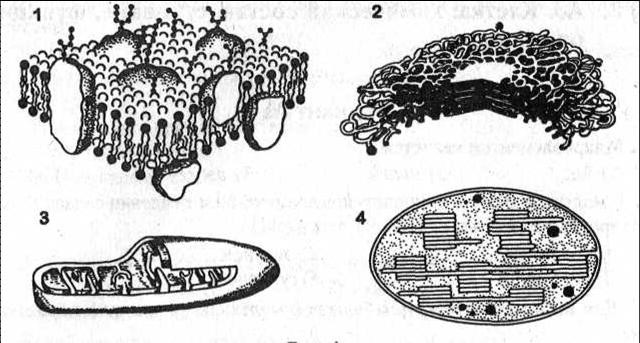 В рибосомах в отличие от лизосом происходит1). Синтез углеводов3). Окисление нуклеиновых кислот2). Синтез белков4). Синтез липидов и углеводовГаплоидный набор хромосом имеютЖировые клеткиСпорангии листаКлетки слюнных желез человека 4). Яйцеклетки голубя и воробьяК двумембранным органоидам относится:РибосомыАппарат ГольджиКлеточный центрПластидыЛизосома клетки содержит:1). Жиры	2). Гормоны	3).Ферменты	4). АТФНа гранулярной ЭПС содержаться:1). Рибосомы	2). Лизосомы	3). Митохондрии	4). ПластидыЛейкопласты содержаться:В листьях растенийВ корнях и клубнях растенийВ клетках слюнных желез человека 4). В цветках и плодах растенийЧасть ВВ1.Установите соответствие между особенностями строения, функцией и органоидом клеткиА). Различают мембраны гладкие и шероховатыеБ). Образуют сеть разветвленных каналов и полостей	1). Комплекс Гольджи В). Образуют уплощенные цистерны и вакуоли		2). ЭПСГ). Участвует в синтезе белков, жиров Д). Формируют лизосомыВходной контроль по биологии 11 класс 2вариант	Часть А1 Плазматическая мембрана состоит из молекулЛипидовЛипидов и белковЛипидов, белков и углеводов 4). БелковТранспорт в клетку твердых веществ называется1). Диффузия	2) Фагоцитоз	3). Пиноцитоз	4). ОсмосЦитоплазма выполняет функции 1). Обеспечивает разложение веществ 2). Выполняет защитную функциюУчаствует в удалении веществМесто нахождения органоидов клеткиНа каком рисунке изображена Аппарат ГольджиВ лизосомах, в отличие от рибосом происходитСинтез углеводовСинтез белковРасщепление питательных веществ 4). Синтез липидов и углеводовОтличие животной клетки от растительной заключается в1)Наличие клеточной оболочки из целлюлозы 2)Наличие пластид3)Наличие в цитоплазме клеточного центра 4)Наличие вакуолей, заполненных клеточным сокомНа гладкой ЭПС происходит:1). Синтез АТФ2) Синтез белковОкисление нуклеиновых кислотСинтез и транспортировка гликолипидовОбразование лизосом происходит в:РибосомахАппарате ГольджиКлеточном центреПластидахСинтез и накопление крахмала происходит в :1). Рибосомах	2). Лейкопластах	3). Хлоропластах	4). ХромопластахШирокомембранные образования внутри хлоропласта, образующие граны:1). Строма	2). Матрикс	3). Тилакоиды	4). КристыЧасть ВВ 1 Установите соответствие между особенностями строения, функцией и органоидом клеткиОсобенности строения	функции ОрганоидА). СодержЧиатстпьиВгмент хлорофиллд	1). Лизосомат процесс фотосинтеза	2). Хлоропласттся около 60 ферментовД). Основная функция – расщепление веществБЛАНК ОТВЕТОВВходная контрольная работа по БИОЛОГИИ ученика 11	класса(фамилия имя отчество)БЛАНК ОТВЕТОВВходная контрольная работа по БИОЛОГИИ ученика 11	класса(фамилия имя отчество)Количество балловоценка11-12 баллов«5»9-10 баллов«4»6-8 баллов«З»менее 6 баллов«2»№ вопроса123456789101 вариант23442443122 вариант22423242231 вариантАБВГД1 вариант221212 вариантАБВГД2 вариант21211БЛАНК ОТВЕТОВВходная контрольная работа по БИОЛОГИИ ученика 11	класса(фамилия имя отчество)БЛАНК ОТВЕТОВВходная контрольная работа по БИОЛОГИИ ученика 11	класса(фамилия имя отчество)БЛАНК ОТВЕТОВВходная контрольная работа по БИОЛОГИИ ученика 11	класса(фамилия имя отчество)БЛАНК ОТВЕТОВВходная контрольная работа по БИОЛОГИИ ученика 11	класса(фамилия имя отчество)БЛАНК ОТВЕТОВВходная контрольная работа по БИОЛОГИИ ученика 11	класса(фамилия имя отчество)БЛАНК ОТВЕТОВВходная контрольная работа по БИОЛОГИИ ученика 11	класса(фамилия имя отчество)БЛАНК ОТВЕТОВВходная контрольная работа по БИОЛОГИИ ученика 11	класса(фамилия имя отчество)БЛАНК ОТВЕТОВВходная контрольная работа по БИОЛОГИИ ученика 11	класса(фамилия имя отчество)БЛАНК ОТВЕТОВВходная контрольная работа по БИОЛОГИИ ученика 11	класса(фамилия имя отчество)БЛАНК ОТВЕТОВВходная контрольная работа по БИОЛОГИИ ученика 11	класса(фамилия имя отчество)БЛАНК ОТВЕТОВВходная контрольная работа по БИОЛОГИИ ученика 11	класса(фамилия имя отчество)БЛАНК ОТВЕТОВВходная контрольная работа по БИОЛОГИИ ученика 11	класса(фамилия имя отчество)Дат авариантЧасть АЧасть АЧасть АЧасть АЧасть АЧасть АЧасть АЧасть АЧасть АЧасть АЧасть А№ вопроса12345678910ответДат авариантЧасть АЧасть АЧасть АЧасть АЧасть АЧасть АЧасть АЧасть АЧасть АЧасть АЧасть А№ вопроса12345678910ответДат авариант№ вопроса12345678910ответ